от 09 декабря 2015 года								                 № 1430О внесении изменений в постановление администрации городского округа город Шахунья Нижегородской области от 20.11.2015 № 1360 «Об утверждении Порядка выявления выморочного имущества и оформления его в собственность муниципального образования городской округ город ШахуньяНижегородской области»Администрация городского округа город Шахуньи Нижегородской области 
п о с т а н о в л я е т:В постановление администрации городского округа город Шахунья Нижегородской области от 20.11.2015 № 1360 «Об утверждении Порядка выявления выморочного имущества и оформления его в собственность муниципального образования городской округа город Шахунья Нижегородской области»  внести следующие изменения:Пункт 5 Порядка выявления выморочного имущества и оформления его в собственность муниципального образования городской округ город Шахунья Нижегородской области изложить в новой редакции:«5. При наличии фактических признаков, позволяющих оценить обследованный объект как выморочное имущество, Комитет совместно с иными уполномоченными органами в 40-дневный срок  со дня составления акта обследования принимает меры по установлению наследников на указанное имущество, в том числе:а) обеспечивает размещение в средствах массовой информации (газета «Знамя труда», официальный сайт администрации городского округа город Шахунья Нижегородской области в информационно-телекоммуникационной сети Интернет) объявления о необходимости явки лица, считающего себя наследником или имеющим на него права, в течение 1 месяца со дня публикации объявления, с предупреждением о том, что в случае неявки вызываемого лица в отношении указанного объекта будут приняты меры по обращению его в муниципальную собственность;б) обеспечивает получение выписки из Единого государственного реестра прав на недвижимое имущество и сделок с ним о зарегистрированных правах на объект недвижимого имущества и земельный участок, на котором расположен такой объект;в) обеспечивает получение выписки (сведений) из БТИ Нижегородской области удостоверяющей (устанавливающей) права  на здание, сооружение либо помещение, если право на такое здание, сооружение либо помещение не зарегистрировано в ЕГРП и (или)  удостоверяющей (устанавливающей) права на испрашиваемый земельный участок, если право на такой земельный участок не зарегистрировано в ЕГРП; г) направляет запросы в органы учета государственного и федерального имущества о наличии объекта в реестрах федерального имущества, государственного имущества субъекта Российской Федерации, о правовой принадлежности объекта;д) принимает меры к получению сведений из Государственного кадастра недвижимости в виде кадастрового паспорта и (или) кадастровой выписки объекта недвижимого имущества.».2. Настоящее постановление вступает в силу с момента его официального опубликования.3. Начальнику общего отдела администрации городского округа город Шахунья (А.А. Шляков) обеспечить размещение настоящего постановления на официальном сайте администрации городского округа город Шахунья Нижегородской области.4. Контроль за исполнением настоящего постановления оставляю за собой.Глава администрации городскогоокруга город Шахунья								        Р.В.Кошелев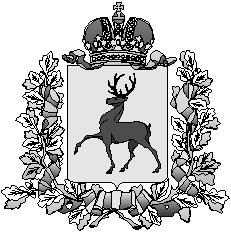 Администрация городского округа город ШахуньяНижегородской областиП О С Т А Н О В Л Е Н И Е